       Dr. Stephanie Smalls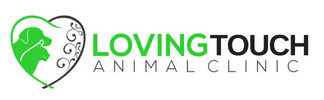        Dr. Julianne Constantine              155 Stanton Christiana Rd       Newark, DE 19702       Lovingtouchclinic14@gmail.com           www.lovingtouchclinic.comOwner Name:  _________________________________Cell:_______________________Address:____________________City_______________State______Email:______________________________________Dog Name:______________________Age:______ Breed:______________________Male / Female_______Spayed/Neutered:_____________ Past vaccine reactions:  Yes  /  No  Problems/Concerns:__________________ Medications:______________________Fees (Circle vaccinations desired)Examination					Optional		$35Rabies						Yes / No		$15Distemper/Parvo Combo			Yes / No		$15Bordetella Kennel Cough			Yes / No		$30Lyme Disease					Yes / No		$30Leptospirosis					Yes / No		$15Canine Flu Bivalent (H3N8/H3N2)		Yes / No		$30Heartworm Test				Yes / No		$15Accuplex (Heartworm/Tick Test)		Yes / No		$30Fecal Examination				Yes / No		$20Routine Deworming				Yes / No		$10Microchip					Yes / No		$35                                                                                             Total $ ______**Canine Influenza/Leptospirosis/Lyme vaccines need to be boostered in 3-4 weeks if the dog has never received them before.  After the first series, it is boostered annually. Prices for specific vaccine clinic only! **Debit/Credit card information:Name on card _____________________________________________Card Number _________________________________________   Exp. Date __________3 Digit CVV code ____________ Billing Zip ____________ Total Charges $ ____________I verify I am the owner (or Authorized agent for the owner) of the above-named pet and authorize Dr. Smalls and/or Dr. Constantine to examine, vaccinate, and treat my pet if needed. I also authorize Loving Touch Animal Clinic PA to charge my credit/debit card for the total charge above.Signature_________________________________________ Date___________________Please call the hospital at 302/861-6291 if you have any questions or concerns.We will mail/email you the vaccine certificate & exam form by end of business.A rabies tag will go home with your dog today if vaccinated for rabies.Reminders are emails that will be sent when the vaccines are due again.If you need heartworm (Heartgard Plus/Interceptor Plus) or flea/tick preventatives (Credelio/Simparica), let us know and we can provide it.